ПРОЕКТ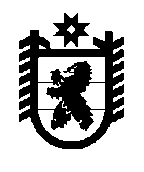 Республика КарелияАдминистрация Пудожского муниципального районаПОСТАНОВЛЕНИЕот _____________ г.   № ______ - Пг. ПудожОб утверждении муниципальной программы «Обеспечение первичных мер пожарной безопасности в границах Пудожского городского поселения на 2024-2026 годы»В целях обеспечения первичных мер пожарной безопасности в границах Пудожского городского поселения, в соответствии ст.14 Федерального закона от 6 октября 2003 года  № 131-ФЗ «Об общих принципах организации местного самоуправлении в Российской Федерации», Постановления администрации Пудожского муниципального района от 03.06.2014г. № 406-П «Об утверждении Порядка разработки, реализации и оценки эффективности муниципальных программ Пудожского муниципального района»,  администрация Пудожского муниципального районаПОСТАНОВЛЯЕТ:Утвердить муниципальную программу «Обеспечение первичных мер пожарной безопасности в границах Пудожского городского поселения на 2024-2026 годы» согласно приложению к настоящему Постановлению.Контроль за исполнением настоящего постановления  возложить на заместителя главы администрации Пудожского муниципального района – руководителя управления по ЖКХ и инфраструктуре.  Признать Постановление администрации Пудожского муниципального района от 22.12.2020г. 1326-П об утверждении муниципальной программы Пудожского городского поселения «Обеспечение первичных мер пожарной безопасности в границах Пудожского городского поселения на 2020-2023 годы» утратившим силу. Настоящее Постановление вступает в силу с момента его подписания и подлежит размещению на официальном сайте администрации Пудожского муниципального района.Глава Пудожского муниципального района                                                                А.В. ЗубовПРОЕКТУТВЕРЖДЕНА  постановлением администрации Пудожского муниципального района от ______________ г. № _______-ПМУНИЦИПАЛЬНАЯ  ПРОГРАММА «Обеспечение первичных мер пожарной безопасности в границах Пудожского городского  поселения на 2024-2026 годы»ПАСПОРТ ПРОГРАММЫ                                                1. Характеристика текущего состояния.   1.1 Пожары и связанные с ними чрезвычайные ситуации, а также их последствия являются важными факторами, негативно влияющими на состояние социально-экономической обстановки в Пудожском городском поселении.К числу объективных причин, обуславливающих крайнюю напряжённость оперативной обстановки с пожарами в жилом секторе, следует отнести высокую степень изношенности жилищного фонда, отсутствие экономических возможностей поддержания противопожарного состояния зданий, низкую обеспеченность жилых зданий средствами обнаружения пожара и оповещения о нём, а также современными первичными средствами пожаротушения.Следует также отметить, что на территории Пудожского городского поселения лесной массив подходит вплотную к п. Колово.  При возникновении лесного пожара существует угроза переброски огня на жилые строения и возникновения пожара уже в самом населённом пункте. В населённых пунктах поселения имеются естественные водоёмы, тем не менее, их обеспеченность противопожарным водоснабжением недостаточна. Отобрать воду из некоторых естественных водоёмов для целей пожаротушения затруднительно из-за плохого состояния подъездных путей к ним или отсутствия пожарных пирсов.Подавляющая часть населения не имеет четкого представления о реальной опасности пожаров, система мер по противопожарной пропаганде и обучению недостаточно эффективна. В результате для большинства граждан пожар представляется маловероятным событием, игнорируются противопожарные требования, и, как следствие, большинство пожаров происходит по причине неосторожного обращения с огнем.Анализ причин, от которых возникают пожары и гибнут люди, убедительно показывает, что предупредить их можно, опираясь на средства противопожарной пропаганды, одним из видов которой является обучение (инструктаж) населения включая обучение элементарным навыкам поведения в экстремальных ситуациях, умению быстро проводить эвакуацию, воспрепятствовать распространению огня.Обобщая всё вышесказанное, можно констатировать: обеспечение первичных мер пожарной безопасности в границах населённых пунктов поселения является важнейшей задачей органов местного самоуправления Пудожского городского поселения. В соответствии с Федеральными законами «О пожарной безопасности» и «Технический регламент о требованиях пожарной безопасности» обеспечение первичных мер пожарной безопасности предполагает:- разработку и реализацию мер пожарной безопасности для муниципального образования;- включение мероприятий по обеспечению пожарной безопасности в планы, схемы и программы развития территорий муниципального образования;- разработку и организацию выполнения муниципальных целевых программ по вопросам обеспечения пожарной безопасности;- принятие возможных мер по локализации пожара и спасению людей и имущества до прибытия подразделений Государственной противопожарной службы;- создание условий для организации добровольной пожарной охраны, а также для участия граждан в обеспечении первичных мер пожарной безопасности в иных формах, социальное и экономическое стимулирование участия граждан и организаций в добровольной пожарной охране, в том числе участия в борьбе с пожарами;- создание в целях пожаротушения условий для забора в любое время года воды из источников наружного водоснабжения, расположенных в сельских населенных пунктах и на прилегающих к ним территориях, обеспечение надлежащего состояния источников противопожарного водоснабжения;- обеспечение беспрепятственного проезда пожарной техники к месту пожара;- обеспечение связи, организация и принятие мер по оповещению населения и подразделений Государственной противопожарной службы о пожаре;- оснащение территорий общего пользования первичными средствами тушения пожаров и противопожарным инвентарём;- организацию обучения населения мерам пожарной безопасности и пропаганду в области пожарной безопасности, содействие распространению пожарно-технических знаний;- оказание содействия органам государственной власти субъектов Российской Федерации в информировании населения о мерах пожарной безопасности, в том числе посредством организации и проведения собраний населения;- установление особого противопожарного режима в случае повышения пожарной опасности, а также дополнительных требований пожарной безопасности на время его действия;- содержание в исправном состоянии средств обеспечения пожарной безопасности жилых и общественных зданий, находящихся в муниципальной собственности.Мероприятия, разработанные в рамках настоящей Программы, позволят более эффективно решать вопросы предупреждения и тушения пожаров на территории Пудожского городского  поселения.2.Цели и задачи Программы.2.1 Целью Программы является укрепление системы обеспечения пожарной безопасности, повышение уровня пожарной безопасности, обеспечение оперативного реагирования на угрозы возникновения пожаров, уменьшение гибели, травматизма людей и размера материальных потерь от пожаров.         2.2 В рамках Программы должна быть решены основные задачи:          - защита жизни и здоровья граждан от пожаров; - организация обучения мерам пожарной безопасности и пропаганда пожарно-технических знаний;- обеспечение надлежащего состояния источников противопожарного водоснабжения;- обеспечение беспрепятственного проезда пожарной техники к месту пожара;- социальное и экономическое стимулирование участия граждан и организаций в добровольной пожарной охране, в т.ч. участия в борьбе с пожарами.                  3. Сроки и этапы реализации муниципальной программы       3.1 Мероприятия Программы по обеспечению первичных мер пожарной безопасности в границах Пудожского городского поселения на период 2024 – 2026 годы будут проводиться в объемах, обеспеченных финансированием.4. Перечень мероприятий программы         4.1 В рамках решения задач программы планируется реализация мероприятий по следующим направлениям:        В ходе реализации Программы ожидается создание организационно-управленческих, финансовых и материально-технических условий, способствующих предотвращению дальнейшего ухудшения пожарной безопасности жилых домов и социальных объектов, материального ущерба и гибели людей в результате пожаров.        Под конкретными количественными и качественными оценками социальных, экологических и экономических результатов реализации Программы понимаются:- снижение рисков пожаров и смягчения возможных их последствий;- повышение безопасности населения и защищенности от угроз пожаров;- выполнение требований пожарной безопасности, предписаний отдела надзорной  деятельности;- создание эффективной системы пожарной безопасности;- повышение культуры и уровня знаний населения при обеспечении требуемого уровня пожарной безопасности людей.5. Ресурсное обеспечение реализации программы             5.1 Информация по финансовому обеспечению реализации мероприятий Программы представлена в паспорте Программы и приложениях к настоящей Программе:            Приложение 1- План мероприятий по обеспечению первичных мер пожарной безопасности в границах Пудожского городского поселения.Приложение 2  – Финансовое обеспечение Программы за счет всех источников.Приложение 3 – Финансовое обеспечение Программы за счет средств бюджета РК и иных источниковПриложение 4 – Финансовое обеспечение Программы за счет всех источников.            5.2 Объем средств бюджета Пудожского городского поселения, направленный на реализацию Программы и Подпрограммы, ежегодно утверждается решением Совета Пудожского городского поселения на соответствующий финансовый год и плановый период.           5.3 Объемы финансирования мероприятий Программы могут быть скорректированы в процессе ее реализации и исходя из возможностей бюджетов на очередной финансовый год и фактических затрат.6. Основные меры правового регулирования в сфере реализации программы        Программа разработана в соответствии с приоритетными задачами развития Российской Федерации, приоритеты муниципальной политики совершенствования муниципального управления определены следующими нормативно - правовыми документами:          Федеральным законом от 06.10.2003 № 131-Ф3 «Об общих принципах организации местного самоуправления в Российской Федерации»;Федеральным законом Российской Федерации от 02.03.2007 № 25-ФЗ«О муниципальной службе в Российской Федерации»;Федеральным законом Российской Федерации от 25.12.2008 № 273-ФЗ«О противодействии коррупции»;Федеральным законом Российской Федерации от 27.07.2010№ 210-ФЗ«Об организации предоставления государственных и муниципальных услуг»;Федеральным законом Российской Федерации от 09.02.2009 № 8-ФЗ«Об обеспечении доступа к информации о деятельности государственных органов и органов местного самоуправления»;7. Риски и меры по управлению рисками с целью минимизации их влияния на достижение цели муниципальной программы        7.1 Важное значение для успешной реализации Программы имеет прогнозирование возможных рисков, связанных с достижением основной цели, решением задач Программы, оценка их масштабов и последствий, а также формирование системы мер по их предотвращению.        В рамках реализации Программы могут быть выделены следующие риски ее реализации.Правовые риски.    Правовые риски связаны с изменением федерального законодательства, длительностью формирования нормативно-правовой базы, необходимой для эффективной реализации Программы. Это может привести к существенному увеличению планируемых сроков или изменению условий реализации мероприятий Программы. а)  Для минимизации воздействия данной группы рисков планируется:   - на этапе разработки проектов документов привлечения к их обсуждению основных заитересовонные стороны, которые впоследствии должны принять участие в их согласовании; - проводить мониторинг планируемых изменений в федеральном законодательстве.      7.3   Финансовые риски. а) Финансовые риски связаны с возникновением бюджетного дефицита, что может повлечь недофинансирование, сокращение или прекращение Программных мероприятий.   -  способами ограничения финансовых рисков выступают:   - ежегодное уточнение объемов финансовых средств, предусмотренных на реализацию мероприятий Программы, в зависимости от достигнутых результатов.Механизм реализации Программы Механизм реализации Программы предусматривает последовательное выполнение следующих мероприятий:- определение объемов финансирования на реализацию мероприятий Программы, проработка вопроса о софинансировании мероприятий из иных источников;- разработка проектно-сметной документации по объектам реконструкции и капитального ремонта;- разработка конкурсной документации;- определение исполнителей программных мероприятий по итогам конкурсов, заключение муниципальных контрактов на выполнение работ с данными исполнителями;- проведение соответствующих работ.8.2 Программные мероприятия могут быть скорректированы, изменены или дополнены по решению администрации Пудожского муниципального района. Конкретные объемы финансирования уточняются ежегодно исходя из возможностей бюджета на соответствующий год и с учетом оперативных данных о техническом состоянии уличного освещения.8.3 Формы и методы организации управления реализацией Программы определяются заказчиком – Пудожского городского поселения.Ожидаемые результаты от реализации муниципальной программы       9.1 Улучшение противопожарной обстановки и создание безопасной среды для проживания жителей поселения;9.2 Совершенствование местной противопожарной системы9.3 Увеличение количества оборудованных в соответствии с правилами пожарной безопасности пожарных водоемов.   10. «Развитие информационного общества».Основные принципы развития информационного общества:а) обеспечение прав граждан на доступ к информации;б) обеспечение свободы выбора  средств  получения  знаний  при работе с информацией;в) сохранение традиционных и привычных для  граждан  (отличных от цифровых) форм получения товаров и услуг;г) приоритет  традиционных   российских   духовно-нравственных ценностей и соблюдение основанных на этих ценностях норм  поведения при использовании информационных и коммуникационных технологий;д) обеспечение законности и разумной достаточности при  сборе, накоплении и распространении информации о гражданах и организациях;е) обеспечение  государственной  защиты  интересов  российских граждан в информационной сфере.	Администрация Пудожского муниципального района размещает всю официальную информацию на официальном сайте администрации, в газете «Пудожский вестник», а также в официальной группе социальных сетей «в Контакте».Основные понятия:а) безопасные программное обеспечение и  сервис -  программное обеспечение и сервис, сертифицированные на соответствие требованиям к информационной безопасности, устанавливаемым федеральным  органом исполнительной  власти,  уполномоченным   в   области   обеспечения безопасности,  или  федеральным  органом   исполнительной   власти, уполномоченным в области противодействия  техническим  разведкам  и технической защиты информации;б) индустриальный     интернет -     концепция      построения информационных   и   коммуникационных   инфраструктур   на   основе подключения к  информационно-телекоммуникационной  сети  "Интернет" (далее - сеть  "Интернет")  промышленных  устройств,  оборудования, датчиков, сенсоров, систем управления технологическими  процессами, а также интеграции данных программно-аппаратных средств между собой без участия человека;в) интернет вещей - концепция вычислительной сети, соединяющей вещи (физические предметы), оснащенные встроенными  информационными технологиями для взаимодействия друг с другом или с внешней  средой без участия человека;г) информационное общество - общество, в котором информация  и уровень ее применения и доступности кардинальным образом влияют  на экономические и социокультурные условия жизни граждан;д) информационное пространство -  совокупность  информационных ресурсов,  созданных  субъектами  информационной   сферы,   средств взаимодействия  таких  субъектов,  их   информационных   систем   и необходимой информационной инфраструктуры;е) инфраструктура  электронного  правительства -  совокупность размещенных  на  территории  Российской  Федерации  государственных информационных систем, программно-аппаратных средств и сетей связи, обеспечивающих  при  оказании  услуг  и  осуществлении  функций   в электронной форме  взаимодействие  органов  государственной  власти Российской Федерации, органов местного  самоуправления,  граждан  и юридических лиц;ж) критическая   информационная   инфраструктура    Российской Федерации  (далее -  критическая  информационная  инфраструктура) - совокупность объектов критической информационной инфраструктуры,  а также   сетей   электросвязи,    используемых    для    организации взаимодействия объектов критической  информационной  инфраструктуры между собой;Целью развития информационного общества является  создание  условий  для формирования общества знаний.Обеспечение национальных интересов:а) развитие человеческого потенциала;б) обеспечение безопасности граждан и государства;в) повышение роли России в мировом гуманитарном  и  культурном пространстве;г) развитие    свободного,    устойчивого    и     безопасного взаимодействия  граждан  и  организаций,  органов местного самоуправления;д) повышение   эффективности   государственного    управления, развитие экономики и социальной сферы;е) формирование цифровой экономики.Обеспечение   национальных    интересов    при    развитии информационного общества осуществляется путем реализации  следующих приоритетов:а) формирование   информационного   пространства   с    учетом потребностей  граждан  и  общества  в  получении   качественных   и достоверных сведений;б) развитие информационной и  коммуникационной  инфраструктуры Российской Федерации;в) создание   и   применение   российских   информационных   и коммуникационных технологий, обеспечение  их  конкурентоспособности на международном уровне;г) формирование  новой  технологической  основы  для  развития экономики и социальной сферы;д) обеспечение  национальных  интересов  в  области   цифровой экономики.	В целях  развития  информационного  общества  администрацией Пудожского муниципального района создаются  условия   для   формирования   пространства   знаний   и предоставления  доступа  к   нему,   совершенствования   механизмов распространения знаний,  их  применения  на  практике  в  интересах личности, общества и государства.	Формирование информационного пространства с учетом потребностей граждан и общества в получении качественных и достоверных сведений.	Целями    формирования    информационного    пространства, основанного  на  знаниях   (далее -   информационное   пространство знаний),  являются  обеспечение  прав   граждан   на   объективную, достоверную,  безопасную  информацию   и   создание   условий   для удовлетворения их потребностей  в  постоянном  развитии,  получении качественных и достоверных сведений, новых компетенций,  расширении кругозора.	Формирование    информационного    пространства     знаний осуществляется путем развития науки, реализации  образовательных  и просветительских  проектов,  создания  для  граждан   общедоступной системы  взаимоувязанных  знаний   и   представлений,   обеспечения безопасной информационной среды  для  детей,  продвижения  русского языка в мире,  поддержки  традиционных  (отличных  от  доступных  с использованием сети "Интернет") форм распространения знаний.Развитие информационной и коммуникационной инфраструктурыРоссийской Федерации	Целью   развития   информационной    и    коммуникационной инфраструктуры   является    обеспечение свободного доступа граждан и организаций,  органов  местного  самоуправления  к информации на всех этапах ее создания и распространения.	Для   недопущения   подмены,   искажения,    блокирования, удаления, снятия с каналов связи и иных манипуляций  с  информацией развитие   информационной   инфраструктуры   Российской   Федерации осуществляется:а) на   уровне   программного    обеспечения    и    сервисов, предоставляемых с использованием сети "Интернет";б) на уровне информационных систем и центров обработки данных;в) на  уровне   сетей   связи   (линии   и   средства   связи, инфраструктура    российского     сегмента     сети     "Интернет", технологические  и  выделенные  сети  связи,  сети  и  оборудование интернета вещей).Обеспечение национальных интересов в области цифровой экономики	Основное направление цифровой экономики – это обеспечение быстрого и легкого доступа к услугам посредством сети Интернет.	Национальными  интересами  в  области  цифровой  экономики являются:а) формирование  новых  рынков,  основанных  на  использовании информационных  и  коммуникационных   технологий,   и   обеспечение лидерства на этих рынках за счет  эффективного  применения  знаний, развития российской экосистемы цифровой экономики;б) укрепление  российской  экономики,  в  том  числе  тех   ее отраслей,   в   которых   развитие   бизнеса    с    использованием информационных   и    коммуникационных    технологий    предоставит конкурентные  преимущества   российским   организациям,   обеспечит эффективность производства и рост производительности труда;в) увеличение  за  счет  применения  новых  технологий  объема несырьевого российского экспорта, в первую очередь товаров и услуг, пользующихся спросом у иностранных потребителей;г) повышение         конкурентоспособности          российских высокотехнологичных организаций на международном рынке;д) обеспечение технологической  независимости  и  безопасности инфраструктуры, используемой для продажи товаров и  оказания  услуг российским гражданам и организациям;е) защита граждан от контрафактной и некачественной продукции;ж) обеспечение правомерного использования персональных данных, информации,  источником  которой  являются  объекты   промышленной, транспортной инфраструктур, инфраструктуры связи, а  также  данных, полученных из государственных информационных систем;з) защита  интересов  российских   граждан,   обеспечение   их занятости (развитие цифровой экономики не должно ущемлять  интересы граждан);и) сохранение существующих в традиционных  отраслях  экономики технологий и способов производства товаров и оказания услуг;к) обеспечение  защиты   интересов   российских   организаций, реализующих свою продукцию на традиционных (неэлектронных) рынках;л) совершенствование антимонопольного законодательства, в  том числе при предоставлении программного обеспечения, товаров и  услуг с использованием сети "Интернет" лицам, находящимся  на  территории Российской Федерации;м) выполнение требований законодательства Российской Федерации иностранными участниками российского рынка  наравне  с  российскими организациями;н) развитие торговых и экономических связей со стратегическими партнерами Российской Федерации, в том числе в рамках  Евразийского экономического союза (ЕАЭС).ПРОЕКТПриложение №1к муниципальной программе «Обеспечение первичных мер пожарной безопасности в границах Пудожского городского поселения на 2024-2026 годы»План мероприятий по обеспечению первичных мер пожарной безопасности в границах Пудожского городского поселенияПРОЕКТПриложение №2к муниципальной программе «Обеспечение первичных мер пожарной безопасности в границах Пудожского городского поселения на 2024-2026 годы»Финансовое обеспечениеМуниципальной программы Пудожского городского поселения за счет средств всех источниковПРОЕКТПриложение №3к муниципальной программе «Обеспечение первичных мер пожарной безопасности в границах Пудожского городского поселения на 2024-2026 годы»Финансовое обеспечениемуниципальной программы Пудожского городского поселения за счет средств бюджета Республики Карелия и иных источниковПРОЕКТПриложение №4к муниципальной программе «Обеспечение первичных мер пожарной безопасности в границах Пудожского городского поселения на 2024-2026 годы»Финансовое обеспечение муниципальной программы Пудожского городского поселения за счет всех источников1Наименование ПрограммыМуниципальная программа «Обеспечение первичных мер пожарной безопасности в границах Пудожского городского поселения на 2024-2026 годы» (далее – Программа)Муниципальная программа «Обеспечение первичных мер пожарной безопасности в границах Пудожского городского поселения на 2024-2026 годы» (далее – Программа)Муниципальная программа «Обеспечение первичных мер пожарной безопасности в границах Пудожского городского поселения на 2024-2026 годы» (далее – Программа)Муниципальная программа «Обеспечение первичных мер пожарной безопасности в границах Пудожского городского поселения на 2024-2026 годы» (далее – Программа)Муниципальная программа «Обеспечение первичных мер пожарной безопасности в границах Пудожского городского поселения на 2024-2026 годы» (далее – Программа)Муниципальная программа «Обеспечение первичных мер пожарной безопасности в границах Пудожского городского поселения на 2024-2026 годы» (далее – Программа)Муниципальная программа «Обеспечение первичных мер пожарной безопасности в границах Пудожского городского поселения на 2024-2026 годы» (далее – Программа)2Цель ПрограммыСоздание и обеспечение необходимых условий для повышения пожарной безопасности населенных пунктов, защищенности граждан, организаций от пожаров, предупреждения и смягчения их последствий, а также повышение степени готовности всех сил и средств для тушения пожаров.Создание и обеспечение необходимых условий для повышения пожарной безопасности населенных пунктов, защищенности граждан, организаций от пожаров, предупреждения и смягчения их последствий, а также повышение степени готовности всех сил и средств для тушения пожаров.Создание и обеспечение необходимых условий для повышения пожарной безопасности населенных пунктов, защищенности граждан, организаций от пожаров, предупреждения и смягчения их последствий, а также повышение степени готовности всех сил и средств для тушения пожаров.Создание и обеспечение необходимых условий для повышения пожарной безопасности населенных пунктов, защищенности граждан, организаций от пожаров, предупреждения и смягчения их последствий, а также повышение степени готовности всех сил и средств для тушения пожаров.Создание и обеспечение необходимых условий для повышения пожарной безопасности населенных пунктов, защищенности граждан, организаций от пожаров, предупреждения и смягчения их последствий, а также повышение степени готовности всех сил и средств для тушения пожаров.Создание и обеспечение необходимых условий для повышения пожарной безопасности населенных пунктов, защищенности граждан, организаций от пожаров, предупреждения и смягчения их последствий, а также повышение степени готовности всех сил и средств для тушения пожаров.Создание и обеспечение необходимых условий для повышения пожарной безопасности населенных пунктов, защищенности граждан, организаций от пожаров, предупреждения и смягчения их последствий, а также повышение степени готовности всех сил и средств для тушения пожаров.3Задачи ПрограммыЗащита жизни и здоровья граждан, обеспечения надлежащего состояния источников противопожарного водоснабжения, обеспечение беспрепятственного проезда пожарной техники к месту пожара, организация обучения мерам пожарной безопасности и пропаганда пожарно-технических знаний, социальное и экономическое стимулирование участия граждан и организаций в добровольной пожарной охране, в т.ч. участия в борьбе с пожарами..Защита жизни и здоровья граждан, обеспечения надлежащего состояния источников противопожарного водоснабжения, обеспечение беспрепятственного проезда пожарной техники к месту пожара, организация обучения мерам пожарной безопасности и пропаганда пожарно-технических знаний, социальное и экономическое стимулирование участия граждан и организаций в добровольной пожарной охране, в т.ч. участия в борьбе с пожарами..Защита жизни и здоровья граждан, обеспечения надлежащего состояния источников противопожарного водоснабжения, обеспечение беспрепятственного проезда пожарной техники к месту пожара, организация обучения мерам пожарной безопасности и пропаганда пожарно-технических знаний, социальное и экономическое стимулирование участия граждан и организаций в добровольной пожарной охране, в т.ч. участия в борьбе с пожарами..Защита жизни и здоровья граждан, обеспечения надлежащего состояния источников противопожарного водоснабжения, обеспечение беспрепятственного проезда пожарной техники к месту пожара, организация обучения мерам пожарной безопасности и пропаганда пожарно-технических знаний, социальное и экономическое стимулирование участия граждан и организаций в добровольной пожарной охране, в т.ч. участия в борьбе с пожарами..Защита жизни и здоровья граждан, обеспечения надлежащего состояния источников противопожарного водоснабжения, обеспечение беспрепятственного проезда пожарной техники к месту пожара, организация обучения мерам пожарной безопасности и пропаганда пожарно-технических знаний, социальное и экономическое стимулирование участия граждан и организаций в добровольной пожарной охране, в т.ч. участия в борьбе с пожарами..Защита жизни и здоровья граждан, обеспечения надлежащего состояния источников противопожарного водоснабжения, обеспечение беспрепятственного проезда пожарной техники к месту пожара, организация обучения мерам пожарной безопасности и пропаганда пожарно-технических знаний, социальное и экономическое стимулирование участия граждан и организаций в добровольной пожарной охране, в т.ч. участия в борьбе с пожарами..Защита жизни и здоровья граждан, обеспечения надлежащего состояния источников противопожарного водоснабжения, обеспечение беспрепятственного проезда пожарной техники к месту пожара, организация обучения мерам пожарной безопасности и пропаганда пожарно-технических знаний, социальное и экономическое стимулирование участия граждан и организаций в добровольной пожарной охране, в т.ч. участия в борьбе с пожарами..4Сроки и этапы реализации ПрограммыПрограмма рассчитана на период с 2024 по 2026 годы. Программа не имеет строгой разбивки на этапы, мероприятия реализуются на протяжении всего срока реализации программы.Программа рассчитана на период с 2024 по 2026 годы. Программа не имеет строгой разбивки на этапы, мероприятия реализуются на протяжении всего срока реализации программы.Программа рассчитана на период с 2024 по 2026 годы. Программа не имеет строгой разбивки на этапы, мероприятия реализуются на протяжении всего срока реализации программы.Программа рассчитана на период с 2024 по 2026 годы. Программа не имеет строгой разбивки на этапы, мероприятия реализуются на протяжении всего срока реализации программы.Программа рассчитана на период с 2024 по 2026 годы. Программа не имеет строгой разбивки на этапы, мероприятия реализуются на протяжении всего срока реализации программы.Программа рассчитана на период с 2024 по 2026 годы. Программа не имеет строгой разбивки на этапы, мероприятия реализуются на протяжении всего срока реализации программы.Программа рассчитана на период с 2024 по 2026 годы. Программа не имеет строгой разбивки на этапы, мероприятия реализуются на протяжении всего срока реализации программы.5Конечные результаты Программы- поступательное снижение общего количества пожаров и гибели людей;  - ликвидация пожаров в короткие сроки без наступления тяжких последствий;- снижение числа травмированных и пострадавших людей на пожарах в результате правильных действий при обнаружении пожаров и эвакуации;- повышение уровня пожарной безопасности и обеспечение оптимального реагирования на угрозы возникновения пожаров со стороны населения; - снижение размеров общего материального ущерба, нанесенного пожарами; - участие общественности в профилактических мероприятиях по предупреждению пожаров и гибели людей.- поступательное снижение общего количества пожаров и гибели людей;  - ликвидация пожаров в короткие сроки без наступления тяжких последствий;- снижение числа травмированных и пострадавших людей на пожарах в результате правильных действий при обнаружении пожаров и эвакуации;- повышение уровня пожарной безопасности и обеспечение оптимального реагирования на угрозы возникновения пожаров со стороны населения; - снижение размеров общего материального ущерба, нанесенного пожарами; - участие общественности в профилактических мероприятиях по предупреждению пожаров и гибели людей.- поступательное снижение общего количества пожаров и гибели людей;  - ликвидация пожаров в короткие сроки без наступления тяжких последствий;- снижение числа травмированных и пострадавших людей на пожарах в результате правильных действий при обнаружении пожаров и эвакуации;- повышение уровня пожарной безопасности и обеспечение оптимального реагирования на угрозы возникновения пожаров со стороны населения; - снижение размеров общего материального ущерба, нанесенного пожарами; - участие общественности в профилактических мероприятиях по предупреждению пожаров и гибели людей.- поступательное снижение общего количества пожаров и гибели людей;  - ликвидация пожаров в короткие сроки без наступления тяжких последствий;- снижение числа травмированных и пострадавших людей на пожарах в результате правильных действий при обнаружении пожаров и эвакуации;- повышение уровня пожарной безопасности и обеспечение оптимального реагирования на угрозы возникновения пожаров со стороны населения; - снижение размеров общего материального ущерба, нанесенного пожарами; - участие общественности в профилактических мероприятиях по предупреждению пожаров и гибели людей.- поступательное снижение общего количества пожаров и гибели людей;  - ликвидация пожаров в короткие сроки без наступления тяжких последствий;- снижение числа травмированных и пострадавших людей на пожарах в результате правильных действий при обнаружении пожаров и эвакуации;- повышение уровня пожарной безопасности и обеспечение оптимального реагирования на угрозы возникновения пожаров со стороны населения; - снижение размеров общего материального ущерба, нанесенного пожарами; - участие общественности в профилактических мероприятиях по предупреждению пожаров и гибели людей.- поступательное снижение общего количества пожаров и гибели людей;  - ликвидация пожаров в короткие сроки без наступления тяжких последствий;- снижение числа травмированных и пострадавших людей на пожарах в результате правильных действий при обнаружении пожаров и эвакуации;- повышение уровня пожарной безопасности и обеспечение оптимального реагирования на угрозы возникновения пожаров со стороны населения; - снижение размеров общего материального ущерба, нанесенного пожарами; - участие общественности в профилактических мероприятиях по предупреждению пожаров и гибели людей.- поступательное снижение общего количества пожаров и гибели людей;  - ликвидация пожаров в короткие сроки без наступления тяжких последствий;- снижение числа травмированных и пострадавших людей на пожарах в результате правильных действий при обнаружении пожаров и эвакуации;- повышение уровня пожарной безопасности и обеспечение оптимального реагирования на угрозы возникновения пожаров со стороны населения; - снижение размеров общего материального ущерба, нанесенного пожарами; - участие общественности в профилактических мероприятиях по предупреждению пожаров и гибели людей.6Координатор ПрограммыЗаместитель главы администрации муниципального района, руководитель управления по ЖКХ и инфраструктуреЗаместитель главы администрации муниципального района, руководитель управления по ЖКХ и инфраструктуреЗаместитель главы администрации муниципального района, руководитель управления по ЖКХ и инфраструктуреЗаместитель главы администрации муниципального района, руководитель управления по ЖКХ и инфраструктуреЗаместитель главы администрации муниципального района, руководитель управления по ЖКХ и инфраструктуреЗаместитель главы администрации муниципального района, руководитель управления по ЖКХ и инфраструктуреЗаместитель главы администрации муниципального района, руководитель управления по ЖКХ и инфраструктуре7Ответственный исполнитель ПрограммыАдминистрация Пудожского муниципального района – заказчик и контролирующий орган, подрядные организации, осуществляющие деятельность в данной сфере, определяемые на конкурсной основе в соответствии с действующим законодательством.Администрация Пудожского муниципального района – заказчик и контролирующий орган, подрядные организации, осуществляющие деятельность в данной сфере, определяемые на конкурсной основе в соответствии с действующим законодательством.Администрация Пудожского муниципального района – заказчик и контролирующий орган, подрядные организации, осуществляющие деятельность в данной сфере, определяемые на конкурсной основе в соответствии с действующим законодательством.Администрация Пудожского муниципального района – заказчик и контролирующий орган, подрядные организации, осуществляющие деятельность в данной сфере, определяемые на конкурсной основе в соответствии с действующим законодательством.Администрация Пудожского муниципального района – заказчик и контролирующий орган, подрядные организации, осуществляющие деятельность в данной сфере, определяемые на конкурсной основе в соответствии с действующим законодательством.Администрация Пудожского муниципального района – заказчик и контролирующий орган, подрядные организации, осуществляющие деятельность в данной сфере, определяемые на конкурсной основе в соответствии с действующим законодательством.Администрация Пудожского муниципального района – заказчик и контролирующий орган, подрядные организации, осуществляющие деятельность в данной сфере, определяемые на конкурсной основе в соответствии с действующим законодательством.8Соисполнители ПрограммыАдминистрация Пудожского муниципального района, подрядные организации, осуществляющие деятельность в данной сфере.Администрация Пудожского муниципального района, подрядные организации, осуществляющие деятельность в данной сфере.Администрация Пудожского муниципального района, подрядные организации, осуществляющие деятельность в данной сфере.Администрация Пудожского муниципального района, подрядные организации, осуществляющие деятельность в данной сфере.Администрация Пудожского муниципального района, подрядные организации, осуществляющие деятельность в данной сфере.Администрация Пудожского муниципального района, подрядные организации, осуществляющие деятельность в данной сфере.Администрация Пудожского муниципального района, подрядные организации, осуществляющие деятельность в данной сфере.9ПодпрограммыПрограммыОтсутствуетОтсутствуетОтсутствуетОтсутствуетОтсутствуетОтсутствуетОтсутствует 10Финансовое обеспечение программы по всем источникам с разбивкой по годам реализации программыИсточник финансированияРасходы, тыс. руб.Расходы, тыс. руб.Расходы, тыс. руб.Расходы, тыс. руб.Расходы, тыс. руб.Расходы, тыс. руб. 10Финансовое обеспечение программы по всем источникам с разбивкой по годам реализации программыИсточник финансирования202420252026Итого 10Финансовое обеспечение программы по всем источникам с разбивкой по годам реализации программыВсего:в том числе:250250250750 10Финансовое обеспечение программы по всем источникам с разбивкой по годам реализации программыБюджет Пудожского городского поселения250250250750 10Финансовое обеспечение программы по всем источникам с разбивкой по годам реализации программыФедераль- ный бюджет------ 10Финансовое обеспечение программы по всем источникам с разбивкой по годам реализации программыРеспубликанский бюджет-----      - 10Финансовое обеспечение программы по всем источникам с разбивкой по годам реализации программыБюджеты поселений------ 10Финансовое обеспечение программы по всем источникам с разбивкой по годам реализации программыВнебюджет- ные средства------Наименование мероприятияСтоимость реализации мероприятий, тыс. руб.Стоимость реализации мероприятий, тыс. руб.Стоимость реализации мероприятий, тыс. руб.Стоимость реализации мероприятий, тыс. руб.Стоимость реализации мероприятий, тыс. руб.Стоимость реализации мероприятий, тыс. руб.Стоимость реализации мероприятий, тыс. руб.Стоимость реализации мероприятий, тыс. руб.Стоимость реализации мероприятий, тыс. руб.Наименование мероприятия2024г.2025г.2025г.2026г.ИтогоИсточники финансированияИсточники финансированияИсточники финансированияНаименование мероприятия2024г.2025г.2025г.2026г.ИтогоМестный бюджетБюджет РКПрочие источникиОбеспечение первичных мер пожарной безопасности в границах Пудожского городского поселения250250250250750750--Итого:250250250250750750--Наименование муниципальной программы, подпрограммы, мероприятийУчастники муниципальной программыКод бюджетной классификацииКод бюджетной классификацииКод бюджетной классификацииКод бюджетной классификацииРасходы на реализацию программы, тыс. руб.Расходы на реализацию программы, тыс. руб.Расходы на реализацию программы, тыс. руб.Расходы на реализацию программы, тыс. руб.Расходы на реализацию программы, тыс. руб.Наименование муниципальной программы, подпрограммы, мероприятийУчастники муниципальной программыГРБСРаздел, подразделЦСРКВРНаименование муниципальной программы, подпрограммы, мероприятийУчастники муниципальной программыГРБСРаздел, подразделЦСРКВР2024 год2025 год2026 годИтого12345678910Муниципальная программа «Обеспечение первичных мер пожарной безопасности в границах Пудожского городского поселения на 2024-2026 годы»Администрация Пудожского муниципального района250250250750 Мероприятие «Обеспечение первичных мер пожарной безопасности в границах Пудожского городского поселения»Администрация Пудожского муниципального района0180113010017114244 250250250750Наименование муниципальной программы, подпрограммы, мероприятийУчастники муниципальной программыКод бюджетной классификацииКод бюджетной классификацииКод бюджетной классификацииКод бюджетной классификацииРасходы на реализацию программы, тыс. руб.Расходы на реализацию программы, тыс. руб.Расходы на реализацию программы, тыс. руб.Расходы на реализацию программы, тыс. руб.Расходы на реализацию программы, тыс. руб.Наименование муниципальной программы, подпрограммы, мероприятийУчастники муниципальной программыГРБСРаздел, подразделЦСРКВРНаименование муниципальной программы, подпрограммы, мероприятийУчастники муниципальной программыГРБСРаздел, подразделЦСРКВР2024 год2025 год2026 год12345691011Муниципальная программа «Обеспечение первичных мер пожарной безопасности в границах Пудожского городского поселения на 2024-2026 годы»Администрация Пудожского муниципального района Мероприятие «Обеспечение первичных мер пожарной безопасности в границах Пудожского городского поселения»Администрация Пудожского муниципального районаНаименование муниципальной программы, подпрограммыИсточник финансированияРасходы на реализацию муниципальной программы, (тыс. руб.)Расходы на реализацию муниципальной программы, (тыс. руб.)Расходы на реализацию муниципальной программы, (тыс. руб.)Расходы на реализацию муниципальной программы, (тыс. руб.)Расходы на реализацию муниципальной программы, (тыс. руб.)Расходы на реализацию муниципальной программы, (тыс. руб.)Наименование муниципальной программы, подпрограммыИсточник финансирования2024 год2025 год2026 годИтого124556Муниципальная программа «Обеспечение первичных мер пожарной безопасности в границах Пудожского городского поселения на 2024-2026 годы»Всего, в том числе:250250250750Муниципальная программа «Обеспечение первичных мер пожарной безопасности в границах Пудожского городского поселения на 2024-2026 годы»Федеральный бюджет----Муниципальная программа «Обеспечение первичных мер пожарной безопасности в границах Пудожского городского поселения на 2024-2026 годы»Республиканский бюджет----Муниципальная программа «Обеспечение первичных мер пожарной безопасности в границах Пудожского городского поселения на 2024-2026 годы»Бюджет Пудожского городского поселения250250250750Муниципальная программа «Обеспечение первичных мер пожарной безопасности в границах Пудожского городского поселения на 2024-2026 годы»бюджеты сельских поселений----Муниципальная программа «Обеспечение первичных мер пожарной безопасности в границах Пудожского городского поселения на 2024-2026 годы»внебюджетные источники----